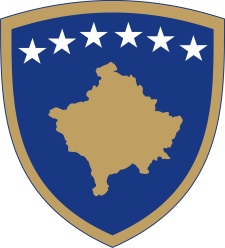 Republika e KosovësRepublika Kosova - Republic of KosovoQeveria - Vlada - Government                                  Br. 01/117              Datum: 23. 11.2016Na osnovu  člana  92 stav 4. i člana  93 stav  (4) Ustava Republike Kosovo,  člana 4 Pravilnika br. 02/2011 o oblastima administrativnih odgovornosti Kancelarije Premijera i ministarstava, izmenjenog i dopunjenog  Pravilnikom br. 07/2011, i člana  19 Pravilnika o radu  Vlade Republike Kosova  br. 09/2011, Vlada Republike Kosova je, na sednici održanoj 23. novembra  2016 godine, donela:O D L U K Uo izmenama i dopunama  Zakonodavnog programa Vlade Republike Kosovo za   2016  godinu Pomera se vremenski rok  za dostavljanje  nacrta zakona Vladi na usvajanje, kao što sledi:Nacrt zakona o izmenama i dopunama Zakona br.04/L-014 o računovodstvu, finansijskom  izveštavanju  i reviziji -30.11.2016 (MF);Nacrt zakona o izmenama i dopunama Zakona br.04/L-034 o Kosovskoj Agenciji za privatizaciju -15.12.2016 (MF).Povlače se  iz  Zakonodavnog programa Vlade Republike Kosovo za  2016  godinu sledeči nacrt zakoni:Nacrt zakona o izmenama i dopunama Zakona br.03/L-202 o upravnim sporovima (MJU);Nacrt zakona o izmenama i dopunama Zakona br.03/L-149 o civilnoj službi (MJU);Nacrt zakona o izmenama i dopunama Zakona br.03/L-189  o državnoj  upravi  (MJU);Nacrt zakona o investicionim fondovima (MF);Nacrt zakona o carinskom inspektoratu i poreskoj  upravi  Kosova (MF);Nacrt zakona o izmenama i dopunama o carinskom kodu  i akcizama (MF);Nacrt zakona o izmenama i dopunama Zakona br.04/L-093 o  mikrofinansijskim  institucijama  i nebankarskim  finansijskim  institucijama  (MF).Nacrt zakona o porezu na nepokretnu imovinu Pravna kancelarija pri Kancelariji premijera je dužna sprovoditi  ovu odluku.Odluka stupa na snagu danom potpisivanja. Isa MUSTAFA      								___________________                                                                                                           Premijer Republike Kosovo  Dostavlja se:Zamenicima premijerasvim ministarstvima  (ministrima )Generalnom sekretaru KPR-a  Arhivi Vlade         Republika e KosovësRepublika Kosova - Republic of KosovoQeveria - Vlada - Government                                  Br. 02/117              Datum: 23. 11.2016Na osnovu  člana  92 stav 4. i člana 93 stav (4) Ustava Republike Kosova, člana 4 Pravilnika br. 02/2011 o oblastima administrativnih odgovornosti Kancelarije premijera i ministarstava, izmenjen i dopunjen  Pravilnikom br. 07/2011, i člana 19 Pravilnika o radu Vlade Republike Kosova br. 09/2011, Vlada Republike Kosova,  na sednici održanoj 23. novembra 2016 godine, donela:O D L U K UUsvaja se, uz primedbe, Nacrta zakona o legalizaciji oružja i predaji  malokalibarskog i lakog naoružanja, municije i eksplozivvnih naprava  Obavezuje se  Pravna  kancelarija  pri  Kancelariji premijera da u konsultaciji  sa Ministarstvom unutrašnjih poslova unese  primedbe u tekst  Nacrta zakona iz  taćke  1. ove odluke.Generalni sekretar Kancelarije premijera  je dužan da Nacrt zakona  iz tačke  1. ove odluke prosledi  Skupštini  Republike Kosova na  razmatranje i usvajanje.Odluka stupa na snagu danom potpisivanja. Isa MUSTAFA      								___________________                                                                                                           Premijer Republike Kosovo  Dostavlja se:Zamenicima premijerasvim ministarstvima  (ministrima )Generalnom sekretaru KPR-a  Arhivi Vlade   Republika e KosovësRepublika Kosova - Republic of KosovoQeveria - Vlada - Government                                  Br. 03/117                                                                                                                                        Datum: 23. 11.2016Na osnovu  člana  92 stav 4. i člana 93 stav (4) Ustava Republike Kosova, člana 4 Pravilnika br. 02/2011 o oblastima administrativnih odgovornosti Kancelarije premijera i ministarstava, izmenjen i dopunjen  Pravilnikom br. 07/2011, i člana 19 Pravilnika o radu Vlade Republike Kosova br. 09/2011, Vlada Republike Kosova,  na sednici održanoj 23. novembra 2016 godine, donela:O D L U K UUsvaja se Nacrta zakona o vozilima.Generalni sekretar Kancelarije premijera  je dužan da Nacrt zakona  iz tačke  1. ove odluke prosledi  Skupštini  Republike Kosova na  razmatranje i usvajanje.Odluka stupa na snagu danom potpisivanja.Isa MUSTAFA      								___________________                                                                                                           Premijer Republike Kosovo  Dostavlja se:•	Zamenicima premijera•	svim ministarstvima  (ministrima )•	Generalnom sekretaru KPR-a  •	Arhivi Vlade Republika e KosovësRepublika Kosova - Republic of KosovoQeveria - Vlada - Government                                  Br. 04/117                    Datum: 23. 11.2016Na osnovu  člana  92 stav 4. i člana 93 stav (4) Ustava Republike Kosova, člana 4 Pravilnika br. 02/2011 o oblastima administrativnih odgovornosti Kancelarije premijera i ministarstava, izmenjen i dopunjen  Pravilnikom br. 07/2011, i člana 19 Pravilnika o radu Vlade Republike Kosova br. 09/2011, Vlada Republike Kosova,  na sednici održanoj 23. novembra 2016 godine, donela:O D L U K UUsvaja se  Pravilnik o unutrašnjoj organizaciji i sistematizaciji radnih mesta u Ministarstvu finansija.Obavezuje se  Ministarstvo finansija i druge nadležne  institucije  da sprovedu  Pravilnik  iz tačke  1. ove odluke.Odluka stupa na snagu danom potpisivanja.Isa MUSTAFA      								___________________                                                                                                           Premijer Republike Kosovo  Dostavlja se:•	Zamenicima premijera•	svim ministarstvima  (ministrima )•	Generalnom sekretaru KPR-a  •	Arhivi VladeRepublika e KosovësRepublika Kosova - Republic of KosovoQeveria - Vlada - Government                                                                                                                                             Br. 05/117                                                                                                                                        Datum: 23. 11.2016Na osnovu  člana  92 stav 4. i člana 93 stav (4) Ustava Republike Kosova, člana 4 Pravilnika br. 02/2011 o oblastima administrativnih odgovornosti Kancelarije premijera i ministarstava, izmenjen i dopunjen  Pravilnikom br. 07/2011, i člana 19 Pravilnika o radu Vlade Republike Kosova br. 09/2011, Vlada Republike Kosova,  na sednici održanoj 23. novembra 2016 godine, donela:                                                                 O D L U K UO prelasku Državne arhivske  agencije Kosova iz Kancelarije Premijera u Ministarstvo kulture, omladine  i sporta.Obavezujuju  se Ministarstvo kulture, omladine  i sporta i  Državna arhivska agencija Kosova   da sprovedu odluku u skladu sa važečim zakonodavastvom. Obavezuje se Kancelarija  premijera da pripremi izmene i dopune  Uredbe br.16/2013 o organizacionoj strukturi Kancelarije  premijera.Odluka stupa na snagu  01. Janara 2017 godine.Isa MUSTAFA      								___________________                                                                                                           Premijer Republike Kosovo  Dostavlja se:•	Zamenicima premijera•	svim ministarstvima  (ministrima )•	Generalnom sekretaru KPR-a  •	Arhivi VladeRepublika e KosovësRepublika Kosova - Republic of KosovoQeveria - Vlada - Government                                  Br. 06/117              Datum: 23. 11.2016Na osnovu  člana 92. stav 4 i člana 93. stav 4 Ustava Republike Kosovo, 11  i 45 Zakona br. 03/L-139 o eksproprijaciji nepokretne imovine, sa izvršenim  izmenama i dopunama Zakonom br. 03/L-205, člana 4. Pravilnika  br. 02/2011 o oblastima administrativne odgovornosti Kancelarije premijera i ministarstava, izmenjen i dopunjen Pravilnikom  br. 07/2011, i člana 19. Pravilnika Vlade Republike Kosovo br. 09/2011, pozivajući se na zahtev pod br.protokola 2761/2 od 02.11.2016 godine, Vlada Republike Kosovo, je  na sednici  održanoj 23. novembra 2016. godine, donela :KONAČNU  O D L U K UUsvaja se  eksproprijacija, u  javnom  interesu, društvene imovine,  zavedene  u ime D.I. Udruženje “Vllaznim Bashkim”, katastarska parcela P-7207-0,mesto “Lakrishte”(Kupusište),  katastaraska zona Priština, opština Priština za potrebe  smeštaja institucije  Fonda penzisjke štednje Republike Kosovo (TRUST ), prema tabeli   koja  je  sastavni deo ove odlukeIntegralni deo ove odluke je akt procene izradjen  od strane  Kancelarije za procenu nepokretnosti / Ministarstvo finansija i tabele sastavni deo  ove odluke, u kojima je utvrđen iznos naknade za one  vlasnike  ili nosioce  interesa, čija su imovinska prava ili legitimni interesi  pogođeni  procesom eksproprijacije prema tebili procene  u "Pratečem  pismu Akta  procene '', pod  br. Protokola  4540/16 od 14.10.2016.U roku od  5 (pet ) radnih dana od dana donošenja  ove odluke, Departman za eksproprijacije/MSPP   dostavlja  odluku subjektu potražiocu i drugim licima  identifikovanih u tabelama koje su satavni deo  ove odluke. U roku od  10 (deset) radnih dana od dana usvajanja  ove Odluke, Departman za eksproprijacije/MSPP  ovu odluku objavljuju u Službenom listu Republike Kosova i u jednim novinama sa velikim  tiražom na Kosovu. Protiv ove odluke subjekti imaju pravo podneti žalbu u roku od  (30)  trideset kalendarskih  danu  nadležnom sudu, samo za osporavanje iznosa  naknade  utvrdjene u ovoj odluci,  subjekat potražilac, bilo koje lice koje je vlasnik ili nosilac  interesa na nepokretnu imovinu ili  imovinska prava pogodjenih ovom odlukom, kao i svako zainteresovano lice  koje ima neposredan legitimni i materijalni interes na nepokretnoj imovini koja je predmet konačne odluke, bez obzira da li je identifikovana ili nije u tabelama priloženih uz ovu odluku.U roku od 5(pet) kalandarskih dana od dana predaje žalbe u nadležnom sudu, podnosilac žalbe treba da  5 (pet) fizičke  kopije žalbe preda  u kancelarijima Državnog pravobranilaštva/Ministarstvo pravde, a jedui (1) kopiju žalbe u kancalarijama  Depertmana za eksproprijacije   U roku od  (2)  dve godine od dana stupanja  na snagu ove odluke, Fond penzisjke štednje Republike Kosovo(TRUST) će u potpunosti isplatiti iznos nadoknade za eksproprijaciju, utvrđen u ovoj odluci.Ova odluka, zajedno sa svim svojim tabelarnim i grafučkim delovima  predstavlja pravni osnov za upis u katastarske knjige u ime novog  titulara. Stupanjem na snagu ove odluke, katastarska kancelarija je dužna da izvrši proceduralne i tehničke radnje  za njeno   sprovođenje.Odluka stupa na snagu danom objavljivanja u Službenom listu Republike Kosova i u jednim novinama sa velikim  tiražom na Kosovu  Isa MUSTAFA      								___________________                                                                                                           Premijer Republike Kosovo  Dostavlja se:•	Zamenicima premijera•	svim ministarstvima  (ministrima )•	Generalnom sekretaru KPR-a  •	Arhivi Vlade   Republika e KosovësRepublika Kosova - Republic of KosovoQeveria - Vlada - Government                                  Br. 07/117              Datum: 23. 11.2016Na osnovu  člana 92. stav 4 i člana 93. stav 4 Ustava Republike Kosovo, člana 4. Pravilnika  br. 02/2011 o oblastima administrativne odgovornosti Kancelarije premijera i ministarstava, izmenjen i dopunjen Pravilnikom  br. 07/2011, i člana 19. Pravilnika Vlade Republike Kosovo br. 09/2011, Vlada Republike Kosovo, je  na sednici  održanoj 23. novembra 2016. godine, donela                                                                           ODLUKUOdobrava se Funksionalni pregled u Sektoru za vladavinu zakona  na  Kosovu, sa ciljem da se: Identifikuju i definišu strateški i razvojni ciljevi za oblasti vladavine prava u cilju povećanja efikasnosti državnih institucija u sprovođenju zakona;Pregleda pravni okvir koji reguliše oblast vladavinu zakona , kao i procesi i saradnja između institucija koje imaju nadležnosti u oblasti vladavine zakona ;Procenjuju kapaciteti institucija koje imaju nadležnosti u oblasti vladavine zakona;Daju preporuke za poboljšanje pravnog okvira, procesia i saradnje kao i kapaciteta institucija koja imaju odgovornost u oblasti vladavine zakona;Priprema Nacionalna strategija za vladavinu zakona  na Kosovu kao rezultat funkcionalnog pregleda.Funkcionalni pregled će se voditi od strane Ministarstva pravde, koja daje izveštaje o protoku, rezultatima i preporukama funkcionalnog pregleda Upravnog Odbora sastavljenog od predstavnika sledećih institucija:Ministar pravde;Ministar unutrašnjih poslova; Ministar finansija;Sudski Savet Kosova; Tužilački Savet Kosova;Državno Tužilaštvo;Generalni direktor Policije Kosova;Generalni direktor Carine Kosova; Direktor Kosovske obaveštajne agencije;Predstavnici međunarodnih donatora koji pružaju tehničku pomoć u podršci funkcionalnog pregleda.Upravni odbor ima sledeće zadatke:Određivanje opštih linija funkcionalnog pregleda na osnovu preporuka Ministarstva pravde;Razmatranje i dostavljanje Vladi Kosova nalaze i preporuke funkcionalnog pregleda;Razmatranje i dostavljanje Vladi Kosova predlog za nacionalnu strategiju sa ciljem vladavine zakona na Kosovu.Ministarstvo pravde ima sledeće zadatke:Vodi proces funkcionalnog pregleda i predstavlja kod Upravnog Odbora                       nalaze, preporuke i predloge Nacionalne strategije za vladavinu zakona  na Kosovu;Određuje strukturu procesa, organizuje , rukovodi i nadgleda rad funkcionalnog pregleda u saradnji sa relevantnim državnim institucijama koje imaju odgovornost u oblasti vladavine zakona;Angažuje stručnjake i nacionalne ili međunarodne organizacije da podrže proces funkcionalnog pregleda;Uspostvalja i vodi  registar o procesu funkcionalnog pregleda.Sve državne institucije su dužne da sarađuju sa Ministarstvom pravde i Upravnom odborom i da imenuju svoje predstavnike i stručnjake u mehanizmima funkcionalnog pregleda, prema potrebi i na zahtev Ministarstva pravde ili Upravnog odbora.Ovlašćuje se Ministarstvo pravde da potpiše memorandum o saradnji sa nezavisnim institucijama u oblasti vladavine zakona  radi saradnje i koordinacije aktivnosti u okviru procesa funkcionalnog pregleda.Vlada Kosove obezbeđuje i izdvaja finansijska sredstva koja su potrebna i dovoljna za proces funkcionalnog pregleda.Proces funkcionalnog pregleda počinje stupanjem na snagu ove odluke i treba  biti završen najkasnije do 1 juna 2018, osim ako nije drugačije određeno odlukom Vlade.Odluka stupa na snagu danom potpisivanja.Isa MUSTAFA      								___________________                                                                                                           Premijer Republike Kosovo  Dostavlja se:•	Zamenicima premijera•	svim ministarstvima  (ministrima )•	Generalnom sekretaru KPR-a  •	Arhivi Vlade